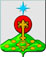 РОССИЙСКАЯ ФЕДЕРАЦИЯСвердловская областьДУМА СЕВЕРОУРАЛЬСКОГО ГОРОДСКОГО ОКРУГАРЕШЕНИЕот 24 августа 2016 года	                     № 67г. Североуральск     О награждении Почетной  грамотой  Думы Североуральского городского округа Руководствуясь Федеральным законом от 06.10.2003 года № 131-ФЗ «Об общих принципах организации местного самоуправления в Российской Федерации", Уставом Североуральского городского округа, на основании Положения о Почетной грамоте Думы Североуральского городского округа, утвержденного Решением Думы Североуральского городского округа от 30.05.2007 г. № 60, Дума Североуральского городского округаРЕШИЛА:1. За высокие профессиональные успехи, личный вклад в организацию работы предприятия и в связи с Днем шахтера наградить Почетной грамотой Думы Североуральского городского округа:         Благинину Александру Сергеевну – менеджера группы труда и заработной платы отдела управления персоналом филиала Общества с ограниченной ответственностью «Русская инжиниринговая компания» в городе Североуральске;         Бабайлова Юрия Валерьевича – резчика на пилах, ножовках и станках Открытого акционерного общества «Металлист»;          Порядина Евгения Владимировича – водителя Открытого акционерного общества «Металлист».2. Опубликовать настоящее Решение в газете «Наше слово».ГлаваСевероуральского городского округа                                              Б.В. Меньшиков